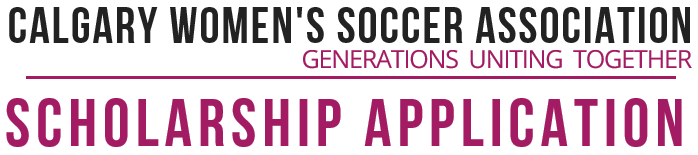 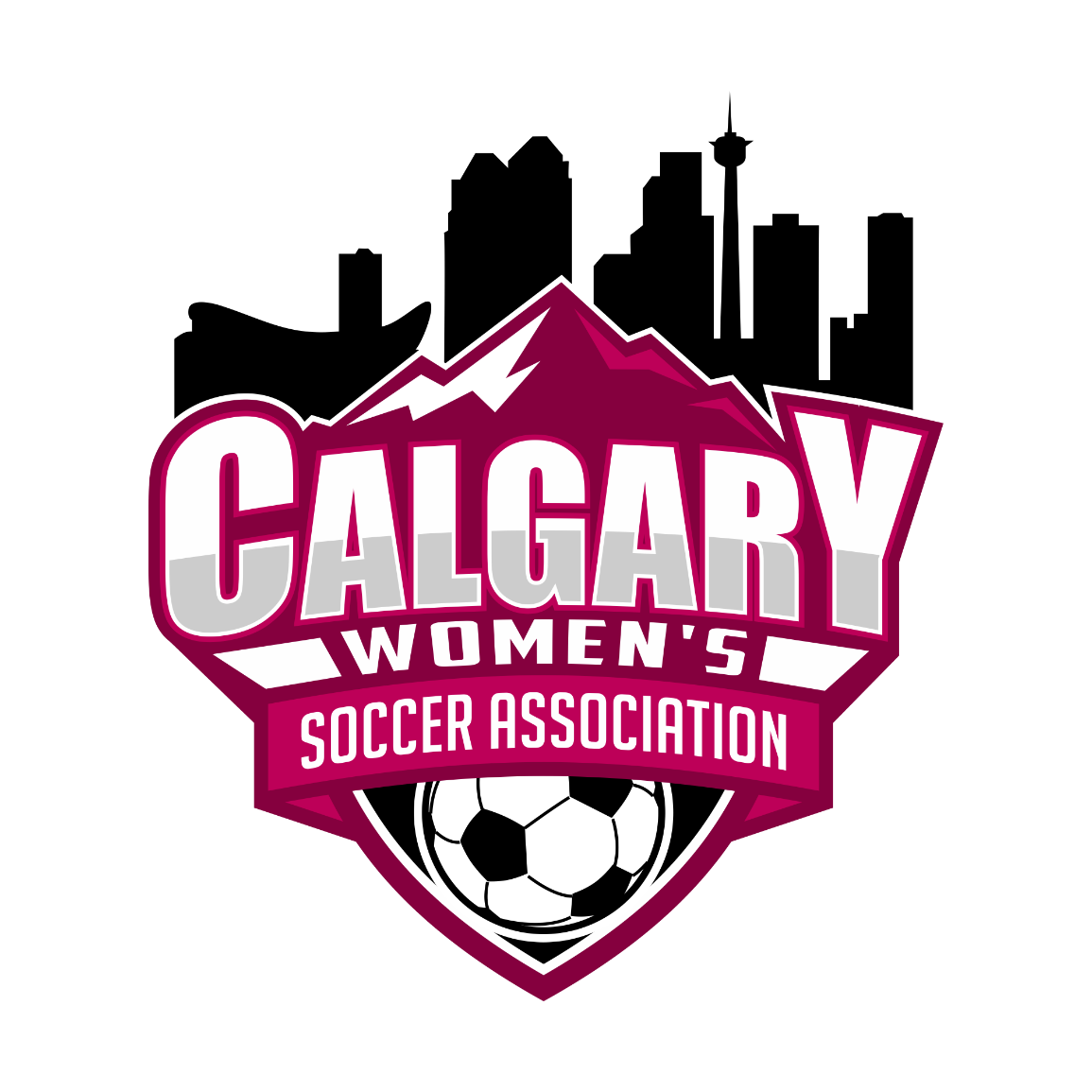 Application for Calgary Women’s Soccer Association ScholarshipPERSONAL INFORMATIONSurname							 Given Name          					                                                                                                                               Street Address       					  City/Town							 Province			         Postal Code     	                                       Telephone Number 		      Birth Date (day/month/year)  	                                 Gender: ________________________________________  	    Previous Surname (if any)    	 Email address 					           Student I.D. Number   	 RESIDENCYCitizenship:	CANADIAN CITIZEN                      	LANDED IMMIGRANTHave you lived in Alberta all your life? ______________ If no, since:   	 Do your parents reside in Alberta? 	YES		NOIf you answered “no” to both above questions, please attach a separate sheet detailing any time you spent in Alberta outside of school or other residency considerations.EDUCATION INFORMATIONWhich high school did you attend?	 	 When did you graduate?	 	 Which post-secondary institute do you attend?    	 When did you start this program?	 	COMMUNITY SERVICE/VOLUNTEER ACTIVITIESIn the space below, or on a separate sheet, please list your volunteer/community service activities both in your school and in your community. Only list those activities you were involved in during the past 3 years. Please state time commitment for each activity (i.e., 1 hour, 1 day, 1 month, 1 year). You may add an extra page to application if you require more space.DECLARATION OF APPLICANTI HAVE READ THE INSTRUCTIONS, AND HEREBY MAKE APPLICATION FOR THE CALGARY WOMEN’S SOCCER ASSOCIATION SCHOLARSHIP, AND I DECLARE THAT:that I have answered all questions applicable to me and all information is true and complete;that I propose to be a student at the institution named for the period stated and I will notify the office of the Calgary Women’s Soccer Association (CWSA) if I withdraw before completing one semester of studies;that I have included proof of my attendance at recognized post-secondary Alberta institution;that I have authorized CWSA to request and receive information pertaining to my high school academic performance;that I grant permission for CWSA to request and receive information pertaining to my post-secondary enrolment status;that I agree to allow my name, address, and study plans to be released publicly if I receive this award; and,that I authorize the release and exchange of personal information by and between Alberta Advanced Education and any federal and provincial government departments, boards, or institutions to verify the information I have provided and for the use in research and statistical analysis in program evaluation.            Signature of Applicant	DateIt is the sole responsibility of the applicant to ensure that their application is complete.ABOUTThe Calgary Women’s Soccer Association (CWSA) Scholarship was created in 2010 to recognize the accomplishments of its female members.Three (3) scholarships of $1,000 will be awarded each year. The money is funded through the members of the Calgary Women’s Soccer Association.DEADLINEApplications must be received in full by 11:59pm MST on September 30th, 2023Successful applicants will be notified by October 31st. Recipients can expect to receive their award by cheque, which will be available for pick-up at the CWSA office.ELIGIBILITY  Applicants must meet all the following criteria:Applicant must be:A resident of Alberta.A Canadian citizen or landed immigrant Registered as a player on Outdoor 2023 CWSA teamRegistered as a full-time student at a post-secondary institute in a program leading to a degree, diploma or certificate (Distance learning in an Alberta institution is acceptable)The three (3) highest ranked applicants will receive a scholarship as determined by the CWSA Awards Committee.HOW TO APPLYApplication forms are available on the CWSA website.https://www.mycwsa.ca/content/scholarshipsSubmit completed applications by email to office@mycwsa.caApplicants must complete and submit the application form along with ALL the documents listed below by the application deadline (listed above).Application Form (pages 3 & 4)Cover LetterCV/ResumeReference Letter(s) demonstrating the Applicants outstanding qualities in areas of leadership, community spirit and involvement in extra-curricular activitiesProof of enrollment in a post-secondary instituteTranscript (most recent academic year) at post-secondary instituteFailure to submit all the items above will result in disqualificationActivityAmount of TimeReferenceReference Contact #